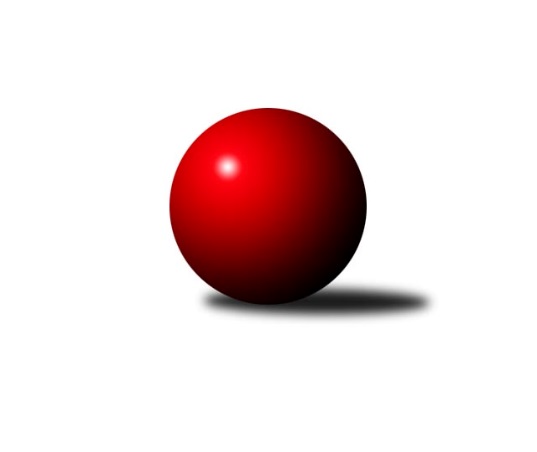 Č.4Ročník 2021/2022	24.5.2024 Meziokresní přebor-Bruntál, Opava 2021/2022Statistika 4. kolaTabulka družstev:		družstvo	záp	výh	rem	proh	skore	sety	průměr	body	plné	dorážka	chyby	1.	KK Rýmařov ˝C˝	4	4	0	0	34 : 6 	(16.0 : 10.0)	1695	8	1195	500	36.5	2.	TJ  Břidličná ˝C˝	4	3	0	1	20 : 20 	(10.0 : 12.0)	1592	6	1146	446	41.3	3.	KS Moravský Beroun B	4	2	0	2	24 : 16 	(14.0 : 12.0)	1524	4	1082	442	41.5	4.	TJ Břidličná ˝B˝	4	2	0	2	20 : 20 	(9.5 : 12.5)	1553	4	1108	444	40.5	5.	TJ Opava ˝D˝	4	2	0	2	16 : 24 	(6.0 : 8.0)	1576	4	1102	474	41	6.	TJ Sokol Chvalíkovice ˝B˝	4	1	0	3	20 : 20 	(15.5 : 10.5)	1544	2	1120	424	49.8	7.	TJ Opava ˝E˝	4	1	0	3	14 : 26 	(8.0 : 6.0)	1504	2	1076	428	57	8.	TJ Horní Benešov ˝E˝	4	1	0	3	12 : 28 	(9.0 : 17.0)	1564	2	1109	454	45Tabulka doma:		družstvo	záp	výh	rem	proh	skore	sety	průměr	body	maximum	minimum	1.	TJ  Břidličná ˝C˝	3	3	0	0	20 : 10 	(9.0 : 9.0)	1592	6	1619	1562	2.	TJ Břidličná ˝B˝	3	2	0	1	20 : 10 	(7.5 : 6.5)	1650	4	1659	1634	3.	TJ Sokol Chvalíkovice ˝B˝	1	1	0	0	10 : 0 	(7.0 : 1.0)	1671	2	1671	1671	4.	KK Rýmařov ˝C˝	1	1	0	0	8 : 2 	(2.0 : 0.0)	1765	2	1765	1765	5.	KS Moravský Beroun B	3	1	0	2	16 : 14 	(14.0 : 10.0)	1594	2	1656	1528	6.	TJ Opava ˝D˝	2	1	0	1	8 : 12 	(2.0 : 2.0)	1602	2	1670	1533	7.	TJ Opava ˝E˝	2	1	0	1	8 : 12 	(6.0 : 4.0)	1444	2	1464	1423	8.	TJ Horní Benešov ˝E˝	1	0	0	1	0 : 10 	(3.0 : 5.0)	1534	0	1534	1534Tabulka venku:		družstvo	záp	výh	rem	proh	skore	sety	průměr	body	maximum	minimum	1.	KK Rýmařov ˝C˝	3	3	0	0	26 : 4 	(14.0 : 10.0)	1672	6	1730	1627	2.	KS Moravský Beroun B	1	1	0	0	8 : 2 	(0.0 : 2.0)	1453	2	1453	1453	3.	TJ Opava ˝D˝	2	1	0	1	8 : 12 	(4.0 : 6.0)	1563	2	1585	1541	4.	TJ Horní Benešov ˝E˝	3	1	0	2	12 : 18 	(6.0 : 12.0)	1573	2	1687	1502	5.	TJ Opava ˝E˝	2	0	0	2	6 : 14 	(2.0 : 2.0)	1549	0	1578	1519	6.	TJ  Břidličná ˝C˝	1	0	0	1	0 : 10 	(1.0 : 3.0)	1591	0	1591	1591	7.	TJ Sokol Chvalíkovice ˝B˝	3	0	0	3	10 : 20 	(8.5 : 9.5)	1480	0	1571	1396	8.	TJ Břidličná ˝B˝	1	0	0	1	0 : 10 	(2.0 : 6.0)	1455	0	1455	1455Tabulka podzimní části:		družstvo	záp	výh	rem	proh	skore	sety	průměr	body	doma	venku	1.	KK Rýmařov ˝C˝	4	4	0	0	34 : 6 	(16.0 : 10.0)	1695	8 	1 	0 	0 	3 	0 	0	2.	TJ  Břidličná ˝C˝	4	3	0	1	20 : 20 	(10.0 : 12.0)	1592	6 	3 	0 	0 	0 	0 	1	3.	KS Moravský Beroun B	4	2	0	2	24 : 16 	(14.0 : 12.0)	1524	4 	1 	0 	2 	1 	0 	0	4.	TJ Břidličná ˝B˝	4	2	0	2	20 : 20 	(9.5 : 12.5)	1553	4 	2 	0 	1 	0 	0 	1	5.	TJ Opava ˝D˝	4	2	0	2	16 : 24 	(6.0 : 8.0)	1576	4 	1 	0 	1 	1 	0 	1	6.	TJ Sokol Chvalíkovice ˝B˝	4	1	0	3	20 : 20 	(15.5 : 10.5)	1544	2 	1 	0 	0 	0 	0 	3	7.	TJ Opava ˝E˝	4	1	0	3	14 : 26 	(8.0 : 6.0)	1504	2 	1 	0 	1 	0 	0 	2	8.	TJ Horní Benešov ˝E˝	4	1	0	3	12 : 28 	(9.0 : 17.0)	1564	2 	0 	0 	1 	1 	0 	2Tabulka jarní části:		družstvo	záp	výh	rem	proh	skore	sety	průměr	body	doma	venku	1.	TJ Břidličná ˝B˝	0	0	0	0	0 : 0 	(0.0 : 0.0)	0	0 	0 	0 	0 	0 	0 	0 	2.	TJ  Břidličná ˝C˝	0	0	0	0	0 : 0 	(0.0 : 0.0)	0	0 	0 	0 	0 	0 	0 	0 	3.	KK Rýmařov ˝C˝	0	0	0	0	0 : 0 	(0.0 : 0.0)	0	0 	0 	0 	0 	0 	0 	0 	4.	KS Moravský Beroun B	0	0	0	0	0 : 0 	(0.0 : 0.0)	0	0 	0 	0 	0 	0 	0 	0 	5.	TJ Opava ˝E˝	0	0	0	0	0 : 0 	(0.0 : 0.0)	0	0 	0 	0 	0 	0 	0 	0 	6.	TJ Sokol Chvalíkovice ˝B˝	0	0	0	0	0 : 0 	(0.0 : 0.0)	0	0 	0 	0 	0 	0 	0 	0 	7.	TJ Opava ˝D˝	0	0	0	0	0 : 0 	(0.0 : 0.0)	0	0 	0 	0 	0 	0 	0 	0 	8.	TJ Horní Benešov ˝E˝	0	0	0	0	0 : 0 	(0.0 : 0.0)	0	0 	0 	0 	0 	0 	0 	0 Zisk bodů pro družstvo:		jméno hráče	družstvo	body	zápasy	v %	dílčí body	sety	v %	1.	František Vícha 	TJ Opava ˝E˝ 	8	/	4	(100%)		/		(%)	2.	Pavel Švan 	KK Rýmařov ˝C˝ 	8	/	4	(100%)		/		(%)	3.	Pavel Přikryl 	KK Rýmařov ˝C˝ 	8	/	4	(100%)		/		(%)	4.	Miroslav Langer 	KK Rýmařov ˝C˝ 	8	/	4	(100%)		/		(%)	5.	Jaroslav Zelinka 	TJ Břidličná ˝B˝ 	6	/	4	(75%)		/		(%)	6.	Hana Zálešáková 	KS Moravský Beroun B 	6	/	4	(75%)		/		(%)	7.	Sabina Trulejová 	TJ Sokol Chvalíkovice ˝B˝ 	4	/	2	(100%)		/		(%)	8.	Daniel Herold 	KS Moravský Beroun B 	4	/	2	(100%)		/		(%)	9.	Vladimír Valenta 	TJ Sokol Chvalíkovice ˝B˝ 	4	/	2	(100%)		/		(%)	10.	Věroslav Ptašek 	TJ Břidličná ˝B˝ 	4	/	2	(100%)		/		(%)	11.	Dalibor Krejčiřík 	TJ Sokol Chvalíkovice ˝B˝ 	4	/	3	(67%)		/		(%)	12.	Ivo Mrhal 	TJ  Břidličná ˝C˝ 	4	/	3	(67%)		/		(%)	13.	Tomáš Polok 	TJ Opava ˝D˝ 	4	/	3	(67%)		/		(%)	14.	Miroslav Petřek st.	TJ Horní Benešov ˝E˝ 	4	/	3	(67%)		/		(%)	15.	Roman Škrobánek 	TJ Opava ˝D˝ 	4	/	4	(50%)		/		(%)	16.	Marek Hrbáč 	TJ Sokol Chvalíkovice ˝B˝ 	4	/	4	(50%)		/		(%)	17.	Jiří Procházka 	TJ  Břidličná ˝C˝ 	4	/	4	(50%)		/		(%)	18.	Miroslav Smékal 	TJ  Břidličná ˝C˝ 	4	/	4	(50%)		/		(%)	19.	Vladimír Kozák 	TJ Opava ˝D˝ 	4	/	4	(50%)		/		(%)	20.	Jiří Machala 	KS Moravský Beroun B 	2	/	1	(100%)		/		(%)	21.	Miroslav Janalík 	KS Moravský Beroun B 	2	/	1	(100%)		/		(%)	22.	Ivana Hajznerová 	KS Moravský Beroun B 	2	/	2	(50%)		/		(%)	23.	Miroslav Zálešák 	KS Moravský Beroun B 	2	/	2	(50%)		/		(%)	24.	Lenka Doričáková 	KS Moravský Beroun B 	2	/	2	(50%)		/		(%)	25.	Martin Chalupa 	TJ Opava ˝E˝ 	2	/	3	(33%)		/		(%)	26.	Čestmír Řepka 	TJ  Břidličná ˝C˝ 	2	/	3	(33%)		/		(%)	27.	Leoš Řepka 	TJ Břidličná ˝B˝ 	2	/	3	(33%)		/		(%)	28.	Anna Dosedělová 	TJ Břidličná ˝B˝ 	2	/	3	(33%)		/		(%)	29.	Josef Kočař 	TJ Břidličná ˝B˝ 	2	/	3	(33%)		/		(%)	30.	Zdeněk Kment 	TJ Horní Benešov ˝E˝ 	2	/	3	(33%)		/		(%)	31.	Stanislav Troják 	TJ Opava ˝E˝ 	2	/	3	(33%)		/		(%)	32.	Roman Swaczyna 	TJ Horní Benešov ˝E˝ 	2	/	4	(25%)		/		(%)	33.	Daniel Beinhauer 	TJ Sokol Chvalíkovice ˝B˝ 	2	/	4	(25%)		/		(%)	34.	Zdeněk Janák 	TJ Horní Benešov ˝E˝ 	2	/	4	(25%)		/		(%)	35.	Stanislav Lichnovský 	KK Rýmařov ˝C˝ 	2	/	4	(25%)		/		(%)	36.	Luděk Häusler 	TJ Břidličná ˝B˝ 	0	/	1	(0%)		/		(%)	37.	Ladislav Stárek 	TJ  Břidličná ˝C˝ 	0	/	1	(0%)		/		(%)	38.	Josef Němec 	TJ Opava ˝D˝ 	0	/	1	(0%)		/		(%)	39.	Jan Hroch 	TJ  Břidličná ˝C˝ 	0	/	1	(0%)		/		(%)	40.	Vladislav Kobelár 	TJ Opava ˝D˝ 	0	/	1	(0%)		/		(%)	41.	David Beinhauer 	TJ Sokol Chvalíkovice ˝B˝ 	0	/	1	(0%)		/		(%)	42.	Mária Machalová 	KS Moravský Beroun B 	0	/	2	(0%)		/		(%)	43.	Hana Kopečná 	TJ Horní Benešov ˝E˝ 	0	/	2	(0%)		/		(%)	44.	Martin Chalupa 	TJ Opava ˝E˝ 	0	/	2	(0%)		/		(%)	45.	Jolana Rybová 	TJ Opava ˝D˝ 	0	/	3	(0%)		/		(%)	46.	Zuzana Šafránková 	TJ Opava ˝E˝ 	0	/	4	(0%)		/		(%)Průměry na kuželnách:		kuželna	průměr	plné	dorážka	chyby	výkon na hráče	1.	KK Jiskra Rýmařov, 1-4	1675	1184	491	41.0	(418.8)	2.	TJ Kovohutě Břidličná, 1-2	1596	1135	460	39.4	(399.0)	3.	TJ Sokol Chvalíkovice, 1-2	1586	1131	455	39.0	(396.6)	4.	KS Moravský Beroun, 1-2	1584	1115	469	45.5	(396.2)	5.	 Horní Benešov, 1-4	1580	1132	448	45.5	(395.1)	6.	TJ Opava, 1-4	1525	1095	429	51.6	(381.4)Nejlepší výkony na kuželnách:KK Jiskra Rýmařov, 1-4KK Rýmařov ˝C˝	1765	3. kolo	Pavel Přikryl 	KK Rýmařov ˝C˝	493	3. koloTJ Opava ˝D˝	1585	3. kolo	Vladimír Kozák 	TJ Opava ˝D˝	439	3. kolo		. kolo	Stanislav Lichnovský 	KK Rýmařov ˝C˝	436	3. kolo		. kolo	Jolana Rybová 	TJ Opava ˝D˝	434	3. kolo		. kolo	Pavel Švan 	KK Rýmařov ˝C˝	428	3. kolo		. kolo	Miroslav Langer 	KK Rýmařov ˝C˝	408	3. kolo		. kolo	Roman Škrobánek 	TJ Opava ˝D˝	380	3. kolo		. kolo	Vladislav Kobelár 	TJ Opava ˝D˝	332	3. koloTJ Kovohutě Břidličná, 1-2TJ Břidličná ˝B˝	1659	2. kolo	Vladimír Valenta 	TJ Sokol Chvalíkovice ˝B˝	453	4. koloKK Rýmařov ˝C˝	1658	1. kolo	Jaroslav Zelinka 	TJ Břidličná ˝B˝	445	1. koloTJ Břidličná ˝B˝	1657	3. kolo	Vladimír Valenta 	TJ Sokol Chvalíkovice ˝B˝	440	2. koloTJ Břidličná ˝B˝	1634	1. kolo	Jiří Procházka 	TJ  Břidličná ˝C˝	437	2. koloTJ  Břidličná ˝C˝	1619	4. kolo	Leoš Řepka 	TJ Břidličná ˝B˝	436	2. koloTJ  Břidličná ˝C˝	1596	1. kolo	Leoš Řepka 	TJ Břidličná ˝B˝	436	3. koloTJ  Břidličná ˝C˝	1591	3. kolo	Jiří Procházka 	TJ  Břidličná ˝C˝	436	4. koloTJ Sokol Chvalíkovice ˝B˝	1571	4. kolo	Jaroslav Zelinka 	TJ Břidličná ˝B˝	433	2. koloTJ  Břidličná ˝C˝	1562	2. kolo	Jiří Procházka 	TJ  Břidličná ˝C˝	430	1. koloTJ Sokol Chvalíkovice ˝B˝	1557	2. kolo	Pavel Přikryl 	KK Rýmařov ˝C˝	427	1. koloTJ Sokol Chvalíkovice, 1-2TJ Sokol Chvalíkovice ˝B˝	1671	3. kolo	Sabina Trulejová 	TJ Sokol Chvalíkovice ˝B˝	437	3. koloTJ Horní Benešov ˝E˝	1502	3. kolo	Marek Hrbáč 	TJ Sokol Chvalíkovice ˝B˝	431	3. kolo		. kolo	Dalibor Krejčiřík 	TJ Sokol Chvalíkovice ˝B˝	420	3. kolo		. kolo	Zdeněk Janák 	TJ Horní Benešov ˝E˝	407	3. kolo		. kolo	Roman Swaczyna 	TJ Horní Benešov ˝E˝	393	3. kolo		. kolo	Daniel Beinhauer 	TJ Sokol Chvalíkovice ˝B˝	383	3. kolo		. kolo	Hana Kopečná 	TJ Horní Benešov ˝E˝	362	3. kolo		. kolo	Miroslav Petřek st.	TJ Horní Benešov ˝E˝	340	3. koloKS Moravský Beroun, 1-2KK Rýmařov ˝C˝	1730	2. kolo	Pavel Přikryl 	KK Rýmařov ˝C˝	480	2. koloKS Moravský Beroun B	1656	2. kolo	Pavel Švan 	KK Rýmařov ˝C˝	446	2. koloKS Moravský Beroun B	1599	4. kolo	Jiří Machala 	KS Moravský Beroun B	437	2. koloTJ Opava ˝D˝	1541	1. kolo	Miroslav Janalík 	KS Moravský Beroun B	429	4. koloKS Moravský Beroun B	1528	1. kolo	Hana Zálešáková 	KS Moravský Beroun B	422	1. koloTJ Břidličná ˝B˝	1455	4. kolo	Miroslav Langer 	KK Rýmařov ˝C˝	415	2. kolo		. kolo	Jolana Rybová 	TJ Opava ˝D˝	413	1. kolo		. kolo	Mária Machalová 	KS Moravský Beroun B	412	2. kolo		. kolo	Miroslav Zálešák 	KS Moravský Beroun B	411	4. kolo		. kolo	Tomáš Polok 	TJ Opava ˝D˝	411	1. kolo Horní Benešov, 1-4KK Rýmařov ˝C˝	1627	4. kolo	Pavel Švan 	KK Rýmařov ˝C˝	450	4. koloTJ Horní Benešov ˝E˝	1534	4. kolo	Zdeněk Janák 	TJ Horní Benešov ˝E˝	440	4. kolo		. kolo	Pavel Přikryl 	KK Rýmařov ˝C˝	416	4. kolo		. kolo	Miroslav Langer 	KK Rýmařov ˝C˝	407	4. kolo		. kolo	Roman Swaczyna 	TJ Horní Benešov ˝E˝	380	4. kolo		. kolo	Hana Kopečná 	TJ Horní Benešov ˝E˝	366	4. kolo		. kolo	Stanislav Lichnovský 	KK Rýmařov ˝C˝	354	4. kolo		. kolo	Zdeněk Kment 	TJ Horní Benešov ˝E˝	348	4. koloTJ Opava, 1-4TJ Horní Benešov ˝E˝	1687	2. kolo	Zdeněk Janák 	TJ Horní Benešov ˝E˝	469	2. koloTJ Opava ˝D˝	1670	4. kolo	Vladimír Kozák 	TJ Opava ˝D˝	448	4. koloTJ Opava ˝E˝	1578	4. kolo	František Vícha 	TJ Opava ˝E˝	436	4. koloTJ Opava ˝D˝	1533	2. kolo	Josef Němec 	TJ Opava ˝D˝	427	4. koloTJ Opava ˝E˝	1464	1. kolo	František Vícha 	TJ Opava ˝E˝	418	3. koloKS Moravský Beroun B	1453	3. kolo	František Vícha 	TJ Opava ˝E˝	417	1. koloTJ Opava ˝E˝	1423	3. kolo	Roman Swaczyna 	TJ Horní Benešov ˝E˝	416	2. koloTJ Sokol Chvalíkovice ˝B˝	1396	1. kolo	Jolana Rybová 	TJ Opava ˝D˝	409	2. kolo		. kolo	Tomáš Polok 	TJ Opava ˝D˝	408	4. kolo		. kolo	Sabina Trulejová 	TJ Sokol Chvalíkovice ˝B˝	407	1. koloČetnost výsledků:	8.0 : 2.0	4x	6.0 : 4.0	3x	4.0 : 6.0	1x	2.0 : 8.0	3x	10.0 : 0.0	3x	0.0 : 10.0	2x